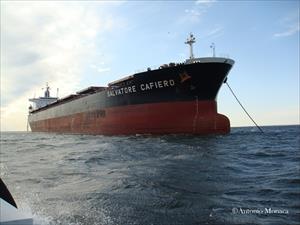 XIN WU ZHOU 1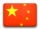 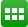 ADD TO FLEETCREATE NOTIFICATIONSVoyage InformationUNLOCK VOYAGE INFORMATIONCN CFDCAOFEIDIANCN HUAHUANGPUATD: 2020-04-25 02:58 LT (UTC +8)ATA: 2020-05-01 17:50 LT (UTC +8)PAST TRACKROUTE FORECASTReported ETA: 2020-05-01 04:00 LT (UTC +8)Calculated ETA: ••••••••••Calculated ETA at: ••••••••••Predictive ETD: ••••••••••Reported Destination: XINSHADistance Travelled: ••••••••••Distance to Go: ••••••••••Total Voyage Distance: ••••••••••Time to Destination: ••••••••••Draught (Reported/Max): 13.5 m / ••••••••••Load Condition: ••••••••••Speed recorded (Max / Average): 11.5 knots / 10.2 knotsEVENTS TIMELINEPOSITION HISTORYReported Destination and ETA Received 2020-05-01 20:34 UTCSummaryWhere is the ship?Bulk Carrier XIN WU ZHOU 1 is currently located at SCHINA - South China at position 23° 1' 30.648" N, 113° 31' 23.88" E as reported by MarineTraffic Terrestrial Automatic Identification System on 2020-05-01 21:04 UTC (2 minutes ago)The wind in this area at that time blows from North direction at force 0 Beaufort.Where is this vessel going to?The vessel is currently at port HUANGPU, CN after a voyage of 6 days, 14 hours originating from port CAOFEIDIAN, CN.What kind of ship is this?XIN WU ZHOU 1 (IMO: 9183221) is a Bulk Carrier that was built in 2001 (19 years ago) and is sailing under the flag of China.It’s carrying capacity is 75668 t DWT and her current draught is reported to be 13.5 meters. Her length overall (LOA) is 225 meters and her width is 32.3 meters.Vessel InformationGeneralIMO: 9183221Name: XIN WU ZHOU 1Vessel Type - Generic: CargoVessel Type - Detailed: Bulk CarrierStatus: ActiveMMSI: 414238000Call Sign: BRWVFlag: China [CN]Gross Tonnage: 40115Summer DWT: 75668 tLength Overall x Breadth Extreme: 225 x 32.3 mYear Built: 2001Home Port: -Classification Society: ••••••••••Builder: ••••••••••Owner: ••••••••••Manager: ••••••••••Ownership & Associated PartiesStructure & MachineryDimensionsTonnage, Capacity & LoadlineEx Names HistoryUNLOCK VESSEL INFORMATIONRecent Port CallsVIEW FULL LISTTime FormatUNLOCK MORE DATAEvents TimelineGet access to vessel events for XIN WU ZHOU 1UNLOCK EVENTS TIMELINEService AreasTrade AreasCountriesPortsSince 2015Last YearUNLOCK SERVICE AREASSimilar VesselsSee vessels similar t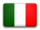 PortArrivalDepartureHUANGPU (UTC +8)2020-05-01 17:50 LT (UTC +8)Trade AreaNo Port Calls recordedYears Observed••••••••••••••••••••••••••••••••••••••••••••••••••••••••••••••••••••••••••••••••••••••••••••••••••••••••••••••••••••••••••••••••••••••••••••••••••••••